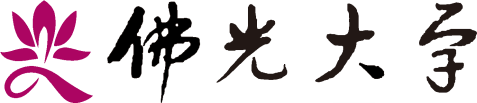 創意與科技學院課程架構表 （106）學年度新訂課程架構   105年11月17日 105學年度第1次院課程通過105年12月28日105學年度第1次校課程通過註：1.得視實際情況調整授課年級與學期。    2.完成本學程須至少修滿必修課程3學分、選修課程12學分，共計15個學分。    3.本學程之概論選修課程共開設四門，至少須修畢二門6學分，增修之學分數可計入本學程      之選修學分。一、創意與科技學院基礎學程 15 學分二、各學程課程如下表：一、創意與科技學院基礎學程 15 學分二、各學程課程如下表：一、創意與科技學院基礎學程 15 學分二、各學程課程如下表：一、創意與科技學院基礎學程 15 學分二、各學程課程如下表：一、創意與科技學院基礎學程 15 學分二、各學程課程如下表：一、創意與科技學院基礎學程 15 學分二、各學程課程如下表：一、創意與科技學院基礎學程 15 學分二、各學程課程如下表：一、創意與科技學院基礎學程 15 學分二、各學程課程如下表：一、創意與科技學院基礎學程 15 學分二、各學程課程如下表：類    別課號科目名稱英文名稱修別學分數開課年級開課年級備      註類    別課號科目名稱英文名稱修別學分數年級學期備      註院 基 礎學 程CT102大眾傳播概論Understanding Mass Communication選修3全年級全四選二院 基 礎學 程CT202設計概論Introduction to Design選修3全年級全四選二院 基 礎學 程CT302文化資産概論Introduction to Cultural Assets選修3全年級全四選二院 基 礎學 程CT402數位科技概論Introduction to Digital Technology選修3全年級全四選二院 基 礎學 程CT008創意産業概論Introduction to Creative Industry 必修3全年級全院 基 礎學 程CT006創意産業專題(一)Topics on Creative Industry ( I )選修3全年級全院 基 礎學 程CT007創意産業專題(二)Topics on Creative Industry ( II )選修3全年級全